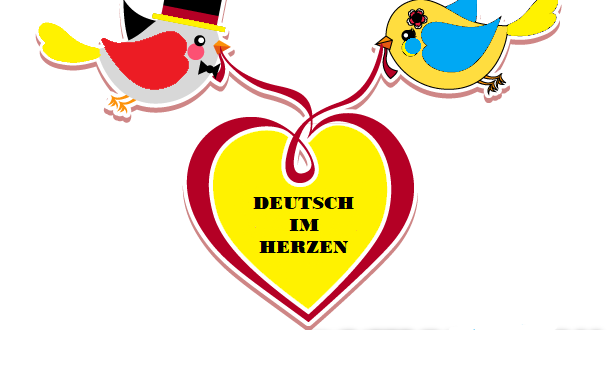 Анкета участникаII Республиканского конкурса„Deutsch im Herzen“ / «Немецкий в сердце»Die heutige Welt im deutschen WortОтправляя анкету я подтверждаю, что даю свое согласие на обработку моих персональных данных в соответствии с Законом Республики Казахстан от 21 мая 2013 года № 94-V «О персональных данных и их защите».*При участии в Конкурсе лиц возрастом младше 16 лет, согласие на обработку персональных данных дают его законные представители — родители, усыновители, опекуны или попечители.                                                                                                        _________________________                                                                                                                                                               Дата, подпись                             Название номинацииИндивидуальная работа Групповая работаПри отправке групповых работ, необходимо заполнить отдельную анкету на каждого участника.ФИО участникаДата рождения*Адрес проживания (регион, город/ населенный пункт)Номер мобильного телефонаЭлектронный адрес Место работы / учебы (с указанием должности/ класса, курса)Краткое описание отправленного на конкурс материалаСсылка на материал (при необходимости)